Heating and cooling curve graphsHeating curve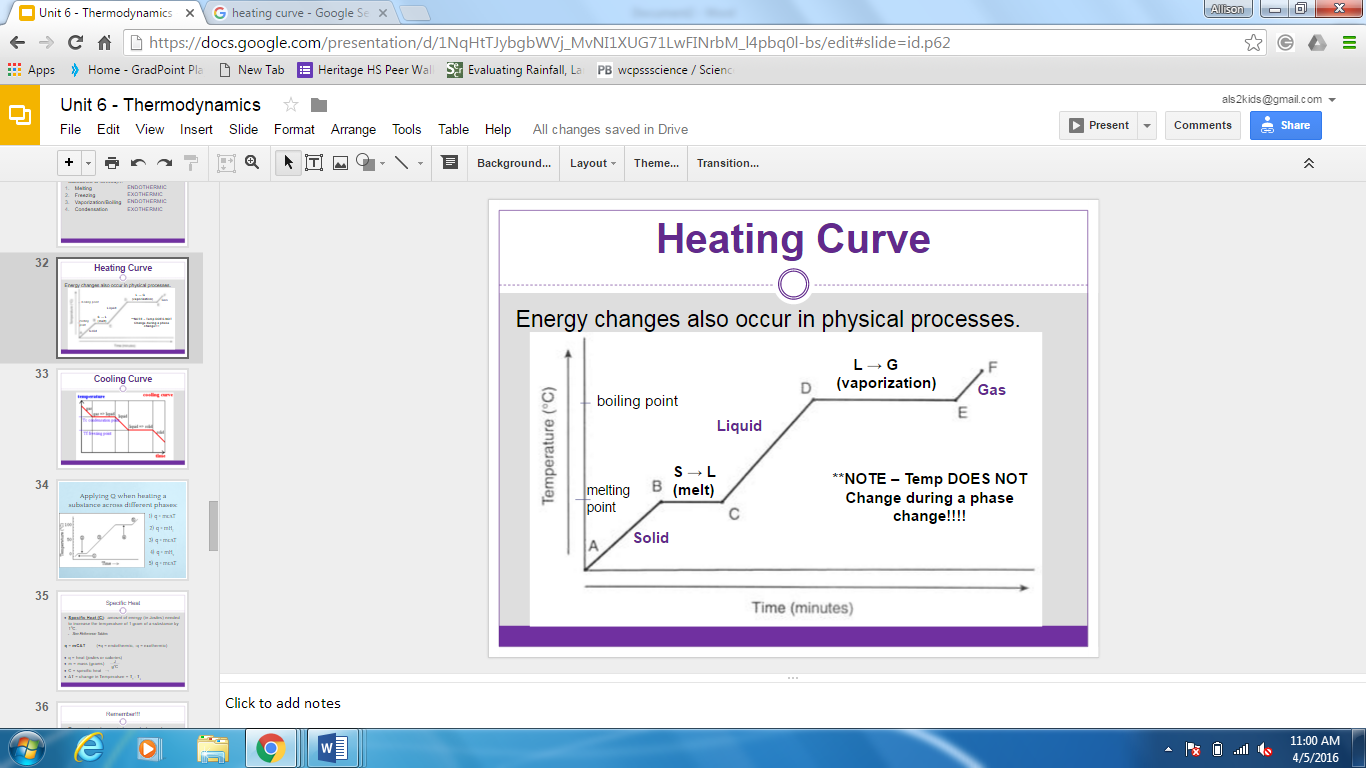 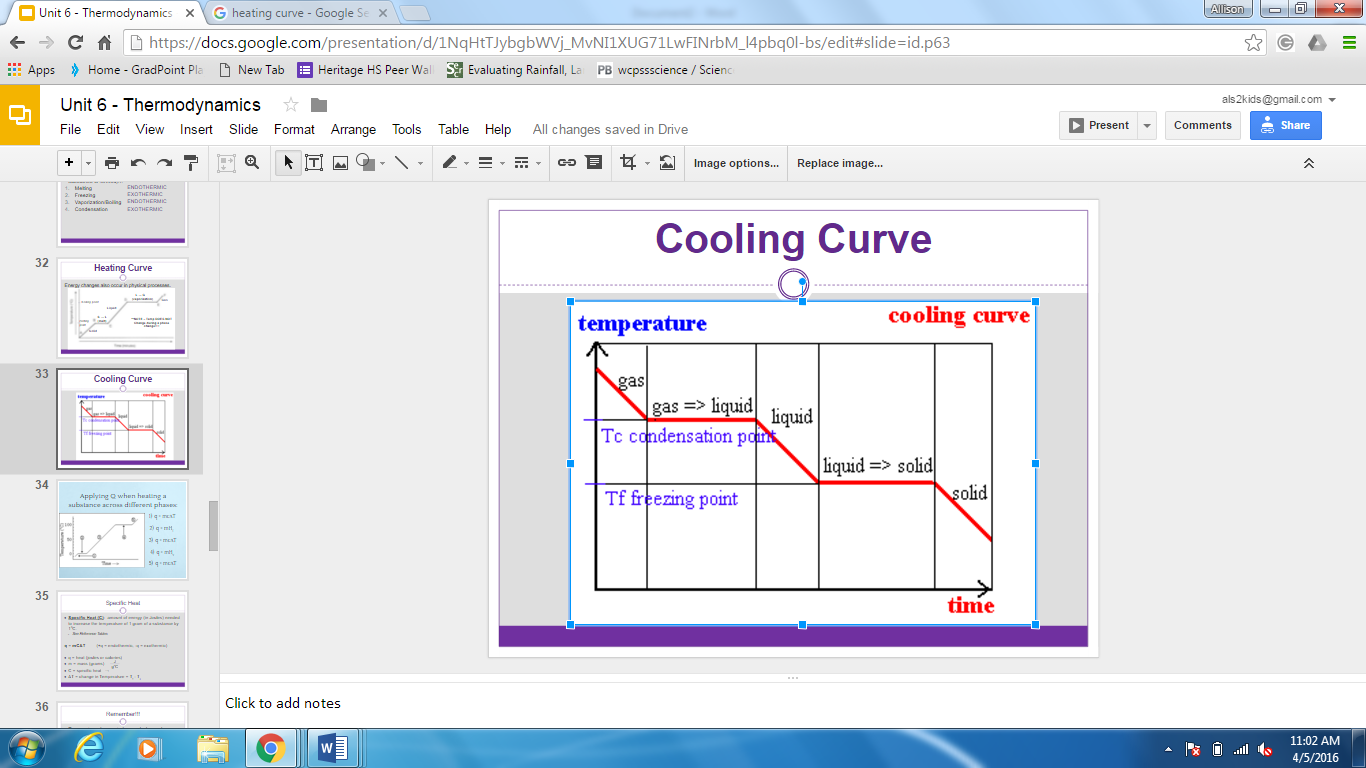 Label the following graph showing WHEN to use each of the heat equations.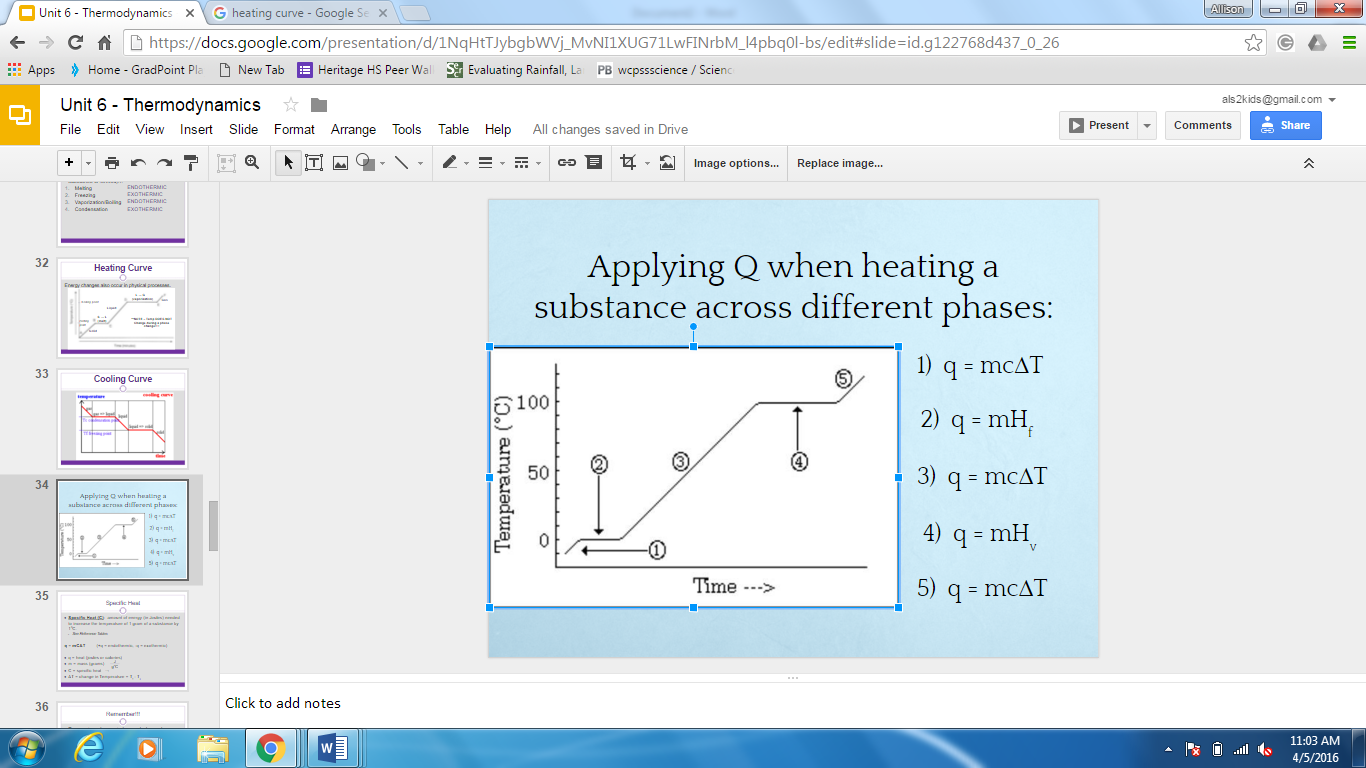 